Corrélations de Mathologie 2e année – Alberta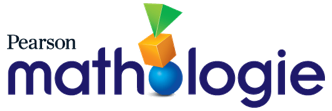 La modélisation et l’algèbre, ensemble 2 : Les régularités croissantes / décroissantesIdée organisatrice :Le nombre : La quantité est mesurée par des nombres qui permettent de compter, d’étiqueter, de comparer et d’effectuer des opérations.Idée organisatrice :Les régularités : La conscience de régularités favorise la résolution des problèmes dans différentes situations.Question directrice : Comment la quantité peut-elle contribuer à un sens du nombre ?Résultat d’apprentissage : Les élèves analysent la quantité jusqu’à 1 000.Question directrice : Comment la quantité peut-elle contribuer à un sens du nombre ?Résultat d’apprentissage : Les élèves analysent la quantité jusqu’à 1 000.Question directrice : Comment la quantité peut-elle contribuer à un sens du nombre ?Résultat d’apprentissage : Les élèves analysent la quantité jusqu’à 1 000.Question directrice : Comment la quantité peut-elle contribuer à un sens du nombre ?Résultat d’apprentissage : Les élèves analysent la quantité jusqu’à 1 000.Question directrice : Comment la quantité peut-elle contribuer à un sens du nombre ?Résultat d’apprentissage : Les élèves analysent la quantité jusqu’à 1 000.ConnaissancesCompréhensionHabiletés et procédures2e année MathologiePetits livrets de MathologieUne quantité peut être comptée par bonds de différentes manières selon le contexte.Les quantités d’argent peuvent être comptées par bonds en montants représentés par des pièces de monnaie et des billets.Une quantité peut être interprétée comme une composition de groupes.Compter par bonds de 20, 25 ou 50 en commençant par 0.Liens avec d’autres domaines :La modélisation et l’algèbre, Intervention3 : Compter par bonds4 : Les additions et les soustractions répétéesUne quantité peut être comptée par bonds de différentes manières selon le contexte.Les quantités d’argent peuvent être comptées par bonds en montants représentés par des pièces de monnaie et des billets.Une quantité peut être interprétée comme une composition de groupes.Compter par bonds de 2 et de 10, en commençant par n’importe quel nombre.Liens avec d’autres domaines :La modélisation et l’algèbre, Intervention3 : Compter par bonds4 : Les additions et les soustractions répétéesLes mots qui peuvent décrire une comparaison entre deux quantités inégales 
comprennent :pas égalesupérieure à (plus grande que)inférieure à (plus petite que).Le symbole < (inférieur à, plus petit que) et le symbole > (supérieur à, plus grand que) sont utilisés pour indiquer l’inégalité entre deux quantités.L’égalité et l’inégalité peuvent être modélisées en utilisant une balance.L’inégalité est un déséquilibre entre deux quantités.Modéliser l’égalité et l’inégalité entre deux quantités, y compris avec une balance. Liens avec d’autres domaines :La modélisation et l’algèbre, Les maths au quotidien2A : Égal ou non ?Pinotte et LoupiQuestion directrice : Comment l’addition et la soustraction peuvent-elles être interprétées ?Résultat d’apprentissage : Les élèves examinent l’addition et la soustraction à l’intérieur de 100.Question directrice : Comment l’addition et la soustraction peuvent-elles être interprétées ?Résultat d’apprentissage : Les élèves examinent l’addition et la soustraction à l’intérieur de 100.Question directrice : Comment l’addition et la soustraction peuvent-elles être interprétées ?Résultat d’apprentissage : Les élèves examinent l’addition et la soustraction à l’intérieur de 100.Question directrice : Comment l’addition et la soustraction peuvent-elles être interprétées ?Résultat d’apprentissage : Les élèves examinent l’addition et la soustraction à l’intérieur de 100.Question directrice : Comment l’addition et la soustraction peuvent-elles être interprétées ?Résultat d’apprentissage : Les élèves examinent l’addition et la soustraction à l’intérieur de 100.ConnaissancesCompréhensionHabiletés et procédures2e année MathologiePetits livrets de MathologieL’ordre dans lequel plus de deux nombres sont additionnés n’a pas d’effet sur la somme (associativité).Une somme peut être composée de plusieurs manières.Composer une somme de plusieurs manières, y compris avec plus de deux termes.Liens avec d’autres domaines :La modélisation et l’algèbre, Les maths au quotidien2A : De combien de façons ?2B : Lequel n’est pas comme les autres ?Les faits familiers d’addition et de soustraction facilitent les stratégies d’addition et de soustraction.Les stratégies d’addition et de soustraction pour les nombres à deux chiffres comprennent l’utilisation de multiples de dix et de doubles.L’addition et la soustraction peuvent représenter la somme ou la différence de quantités dénombrables ou de longueurs mesurables.Additionner et soustraire des nombres à l’intérieur de 100.Liens avec d’autres domaines :La modélisation et l’algèbre, ensemble 2 : Les régularités croissantes / décroissantes7 : Les régularités croissantes 1Les faits familiers d’addition et de soustraction facilitent les stratégies d’addition et de soustraction.Les stratégies d’addition et de soustraction pour les nombres à deux chiffres comprennent l’utilisation de multiples de dix et de doubles.L’addition et la soustraction peuvent représenter la somme ou la différence de quantités dénombrables ou de longueurs mesurables.Vérifier une somme ou une différence en utilisant des opérations inverses.Liens avec d’autres domaines :La modélisation et l’algèbre, ensemble 2 : Les régularités croissantes / décroissantes7 : Les régularités croissantes 1Les faits familiers d’addition et de soustraction facilitent les stratégies d’addition et de soustraction.Les stratégies d’addition et de soustraction pour les nombres à deux chiffres comprennent l’utilisation de multiples de dix et de doubles.L’addition et la soustraction peuvent représenter la somme ou la différence de quantités dénombrables ou de longueurs mesurables.Déterminer, de différentes manières, une quantité manquante dans une somme ou une différence à l’intérieur de 100.Liens avec d’autres domaines :La modélisation et l’algèbre, ensemble 2 : Les régularités croissantes / décroissantes7 : Les régularités croissantes 1Question directrice : Comment les régularités peuvent-elles caractériser le changement ?Résultat d’apprentissage : Les élèves expliquent et analysent les régularités dans différents contexts.Question directrice : Comment les régularités peuvent-elles caractériser le changement ?Résultat d’apprentissage : Les élèves expliquent et analysent les régularités dans différents contexts.Question directrice : Comment les régularités peuvent-elles caractériser le changement ?Résultat d’apprentissage : Les élèves expliquent et analysent les régularités dans différents contexts.Question directrice : Comment les régularités peuvent-elles caractériser le changement ?Résultat d’apprentissage : Les élèves expliquent et analysent les régularités dans différents contexts.Question directrice : Comment les régularités peuvent-elles caractériser le changement ?Résultat d’apprentissage : Les élèves expliquent et analysent les régularités dans différents contexts.ConnaissancesCompréhensionHabiletés et procédures2e année MathologiePetits livrets de MathologieLe changement peut être une augmentation ou une diminution du nombre de termes ou de la grandeur des termes.Une grille de 100 est un arrangement de nombres naturels qui illustre de multiples suites.Les suites peuvent être trouvées et créées dans les motifs culturels.Une suite peut montrer un changement croissant ou décroissant.La régularité d’une suite est plus évidente lorsque les termes sont représentés, organisés, alignés ou orientés de manière familière.Examiner les régularités et les suites dans une grille de 100.La modélisation et l’algèbre, Intervention3 : Compter par bondsLe changement peut être une augmentation ou une diminution du nombre de termes ou de la grandeur des termes.Une grille de 100 est un arrangement de nombres naturels qui illustre de multiples suites.Les suites peuvent être trouvées et créées dans les motifs culturels.Une suite peut montrer un changement croissant ou décroissant.La régularité d’une suite est plus évidente lorsque les termes sont représentés, organisés, alignés ou orientés de manière familière.Créer et exprimer des suites croissantes en utilisant des sons, des objets, des images ou des actions.La modélisation et l’algèbre, ensemble 2 : Les régularités croissantes / décroissantes7 : Les régularités croissantes 18 : Les régularités croissantes 29 : Reproduire des régularités10 : Créer des régularités11 : Erreurs et termes manquants12 : Résoudre des problèmes13 : ApprofondissementLa modélisation et l’algèbre, Intervention3 : Compter par bonds4 : Les additions et les soustractions répétéesLa meilleure surprise